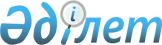 "Проактивті қызметтер тізбесін бекіту туралы" Қазақстан Республикасы Цифрлық даму, инновациялар және аэроғарыш өнеркәсібі министрінің 2021 жылғы 18 мамырдағы № 174/НҚ бұйрығының күші жойылды деп тану туралыҚазақстан Республикасының Цифрлық даму, инновациялар және аэроғарыш өнеркәсібі министрінің 2022 жылғы 2 қарашадағы № 411/НҚ бұйрығы. Қазақстан Республикасының Әділет министрлігінде 2022 жылғы 7 қарашада № 30435 болып тіркелді
      "Құқықтық актілер туралы" Қазақстан Республикасы Заңының 27-бабының 2-тармағына  сәйкес БҰЙЫРАМЫН:
      1. "Проактивті қызметтер тізбесін бекіту туралы" Қазақстан Республикасы Цифрлық даму, инновациялар және аэроғарыш өнеркәсібі министрінің 2021 жылғы 18 мамырдағы № 174/НҚ (Нормативтік құқықтық актілерді мемлекеттік тіркеу тізілімінде № 22779 болып тіркелген) бұйрығының күші жойылды деп танылсын. 
      2. Қазақстан Республикасы Цифрлық даму, инновациялар және аэроғарыш өнеркәсібі министрлігінің Мемлекеттік көрсетілетін қызметтер комитеті заңнамада белгіленген тәртіппен:
      1) осы бұйрықты Қазақстан Республикасының Әділет министрлігінде мемлекеттік тіркеуді; 
      2) осы бұйрықты Қазақстан Республикасы Цифрлық даму, инновациялар және аэроғарыш өнеркәсібі министрлігінің интернет-ресурсында орналастыруды қамтамасыз етсін.
      3. Осы бұйрықтың орындалуын бақылау жетекшілік ететін Қазақстан Республикасының Цифрлық даму, инновациялар және аэроғарыш өнеркәсібі вице-министріне жүктелсін.
      4. Осы бұйрық алғашқы ресми жарияланған күнінен кейін күнтізбелік он күн өткен соң қолданысқа енгізіледі.
					© 2012. Қазақстан Республикасы Әділет министрлігінің «Қазақстан Республикасының Заңнама және құқықтық ақпарат институты» ШЖҚ РМК
				
                  Қазақстан Республикасының              Цифрлық даму, инновациялар және            аэроғарыш өнеркәсібі министрі

Б. Мусин

      "КЕЛІСІЛДІ"Қазақстан РеспубликасыныңӘділет министрлігі

      "КЕЛІСІЛДІ"Қазақстан РеспубликасыныңЕңбек және халықтыәлеуметтік қорғау министрлігі

      "КЕЛІСІЛДІ"Қазақстан РеспубликасыныңОқу-ағарту министрлігі
